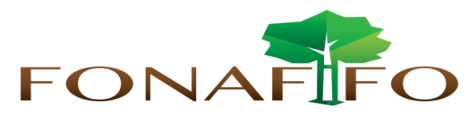 Fondo Nacional de Financiamiento  ForestalJunta DirectivaSesión Ordinaria N°08-2022, miércoles 12 de octubre de 2022 a las 04:00 p.m., Modalidad mixtaAGENDALectura oficio DM-613-2022 nombramiento del señor Carlos Isaac Pérez, suplente de Minae ante Junta Directiva Lectura y aprobación Agenda N°08-2022Lectura y aprobación Acta N°07-2022Propuesta de Fundecor para la modificación Convenio de cooperación entre Fonafifo y FundecorPresentación INS Valores escenarios de titularización de la cartera de crédito de FonafifoInforme de actuaciones en el contrato de PSA SJ-01-20-0212-2010Presentación ONF propuestas de Manejo de Bosques y PAF 2.0Lectura de correspondencia Oficio 09503-2022-DHR de la Defensoría de los Habitantes relacionados con denuncia del señor Álvaro Solano Oficio DG-OF-144-2021 en respuesta a 09503-2022-DHR de la Defensoría de los HabitantesOficio Sr. Alvaro Solano fecha 07 de septiembrePuntos variosInforme visita a Camuro sobre proyectos de bambúInforme resultados de la auditoría a los Estados Financieros del FONAFIFO, periodo 2021.Recordatorio presentación declaración jurada NICSP 20Solicitud informe de efectos en Zona Sur por Huracán Julia